Suggested School Supply List for 2015-2016            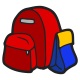 Below please find suggest school supply purchases for school. Sir Adam Beck is a TRIBES school following a philosophy of creating a community of learners. In some classes school supplies may be shared in a community bin. Updated: August 24, 2015JK/SK School Supply List“Must Have”:Large backpack
Lunch bagLabelled Bag of Just in Case Clothes; socks, underwear, shorts/pants, shirt
(ALL items in bag should also be labelled in case they fall out while your child is changing)Indoor running shoes (1 pair, no laces)“May Have”:Small refillable non-spill water bottleClassroom “Wish List”:Large glue stick Washable Non-Toxic markersDry-erase markersFacial tissuesArt Supplies: Pipe cleaners, Pom-Poms, coloured popsicle sticks, stickers, foam shapes, water colour paints, different types of tape, feathers, yarn/string, envelopes, plastic cupsSidewalk chalkbug jars/catcherLarge Ziplock bags**All 'Wish List' items will be shared throughout the year with all children in our room and none of the above items need to be labelled.  Thank you for any donations.Gr. 1 and 2 School Supply List(quantity listed in brackets)Helpful ItemsBackpack (1)Lunch bag (1)Indoor running shoes (1 pair)Pencil case or pencil box (1)Wax crayons –box of 24 (1)Sharpened pencils (2-4)Large glue sticks (2)Children’s scissors (1)Eraser (white) (2)Pencil sharpener with cover (1)Facial tissues (1 box for the classroom) Hi-lighters (2 different colours) (Gr. 2 only)Optional ItemsSharpened pencil crayons- box of 12 (1)Washable markers (1 box, thick or thin)Spare set of clothing (to be kept in backpack) (Grade 1 only)Refillable water bottle (1)**Grade 1 and 2 students do not need to purchase additional workbooks or binders. These items will be provided by their teachers.Grade 3 1 box of sharpened pencil crayons *1 box of washable Crayola markers (just a regular box of standard colours)*white erasers * glue sticks *10 sharpened pencils *1 pencil case *1 box of Kleenex (for classroom use)Hi-lighters (2 different colours)1 pair of indoor athletic shoes * Please write student name on this item in permanent marker**Lined Notebooks and Duotangs will be supplied.Students will not require a binder.  Please do not send binders as they do not fit well in desks!Grade 4 1 box of sharpened pencil crayons *1 box of Crayola markers (just a regular box of standard colours)*2 different coloured highlighters1 pair of scissorswhite erasers * 2 glue sticks *10 sharpened pencils *1 pencil case *2 boxes of Kleenex 1 pair of athletic shoes, a t-shirt, shorts and gym bag for physical education* Please write student name on this item in permanent marker**Lined Notebooks and Duotangs will be supplied.Students will not require a binder and will only need one pencil case***Please no scented markers.Grade 5 & 6pencil crayonscoloured markersseveral erasersglue sticksseveral pencilspencil case2 highlighterscalculator2 boxes of kleenexrulerscissorsear buds or headphones with name on themgym bag containing running shoes, shorts and t-shirtfor grade 6, a geometry set-please do not send binders as students will not need these-the school will be providing lined paper, notebooks and duotangsGrade 7blue duotang for mathgreen duotang for sciencea pencil caseseveral sharpened pencilserasersa few blue pens1 box of sharpened pencil crayonsseveral highlightersa pair of scissorsone or two glue sticks30 cm rulergeometry setcalculator - ideally one that can calculate square root () and exponents ()1 box of Kleenex 1 pair of athletic shoes, a t-shirt and shorts for physical education*Combination lock to be used on lockerLined paper and workbooks will be provided.Students will not require a binder.* Please write student name on these items in permanent marker